
                                 Province of the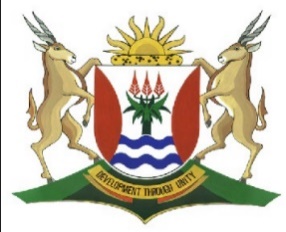 EASTERN CAPEEDUCATIONDIRECTORATE SENIOR CURRICULUM MANAGEMENT (SEN-FET)HOME SCHOOLING SELF-STUDY MARKING GUIDELINESNOTES AND ACTIVITIESActivity 11: Marking Guidelines11.1   GENERAL LEDGER OF MOUNT CAKE FACTORY SHOP11.1.1		      BALANCE SHEET ACCOUNTS SECTIONDr				TRADING STOCK				B3		CrDr				DEBTORS CONTROL			  B4              Cr11.1.2   DEBTORS LEDGER OF MOUNT CAKE FACTORY SHOPD. VANS   					DL1                             * Must be the same as the 10 th to earn the part marks					Activity 12: Marking GuidelinesACTIVITY 13 – Concepts, ReconciliationQUESTION 14– DEBTORS RECONCILIATIONGENERAL LEDGER OF MAKHOSA TRADERS14 MARKSDEBTORS’ LIST 31 JULY 2019SUBJECTACCOUNTINGGRADE10DATETOPICBOOKKEEPING OF A SOLE TRADERCOMBINED CASH AND CREDIT TRANACTIONSBOOKKEEPING OF A SOLE TRADERCOMBINED CASH AND CREDIT TRANACTIONSBOOKKEEPING OF A SOLE TRADERCOMBINED CASH AND CREDIT TRANACTIONSBOOKKEEPING OF A SOLE TRADERCOMBINED CASH AND CREDIT TRANACTIONSTerm 2Week3TIME ALLOCATIONOne week INSTRUCTIONSSee requirements per activityRESOURCESUSE YOUR TEXTBOOK (S) USE YOUR TEXTBOOK (S) USE YOUR TEXTBOOK (S) USE YOUR TEXTBOOK (S) USE YOUR TEXTBOOK (S) USE YOUR TEXTBOOK (S) USE YOUR TEXTBOOK (S) USE YOUR TEXTBOOK (S) DATEDATEDETAILSFOLAMOUNTDATEDATEDETAILSFOLAMOUNT2019June1Balanceb/d22 1382019June30Cost of SalesDJ5 30831BankCPJ15 360Cost of SalesCRJ3 218Creditors ControlCJ15 408DrawingsGJ300Cost of SalesDAJ196Balancec/d44 27653 10253 102July1Balanceb/d44 27617DATEDATEDETAILSFOLAMOUNTDATEDATEDETAILSFOLAMOUNTJune1Balanceb/d11 120June30Debtors AllowancesDAJ39231SalesDJ10 616# Bank& discount All.CRJ12 518Petty CashPCJ200Balancec/d 9 02621 93621 936July1Balanceb/d9 026# Bank       Discount 12 20831015DATEDATEDETAILSFOLDEBIT CREDITBALANCEJune1Account renderedb/d 3 5607Invoice no. 220DJ9804 54010Receipt no. 712CRJ3 471*1 069Discount AllowedCRJ89*98016Credit note no. 36DAJ 40058021Error correctedGJ7001 28024Cheque dishonouredCPJ3 471*4 751Discount cancelledGJ89* 4 840-2 if entry of 18 th  recorded1612.1.1 Briefly explain the following terms:(a)  Credit limitThe maximum amount that a debtor will be allowed to buy on credit at any given time. /The amount determined by the supplier of goods and it depends on the risk profile of the customer.(b)  Credit termsThe maximum amount of time a debtor is given to settle an invoice.(c)  Screening of debtorsChecking the credit history of a potential credit customer in order to determine whether the customer is at credit risk.Briefly explain the following terms:(a)  Credit limitThe maximum amount that a debtor will be allowed to buy on credit at any given time. /The amount determined by the supplier of goods and it depends on the risk profile of the customer.(b)  Credit termsThe maximum amount of time a debtor is given to settle an invoice.(c)  Screening of debtorsChecking the credit history of a potential credit customer in order to determine whether the customer is at credit risk.12.1.2 State an advantage for a business to sell goods on credit (on account) to its customers Sales will increase./Ask more for the product.State an advantage for a business to sell goods on credit (on account) to its customers Sales will increase./Ask more for the product.12.1.3 State TWO disadvantages for a business to sell goods on credit to their customers.Any two          Bad debts./The additional paper work required to keep accurate records of all debtors./Send out statements to debtors at the end of each month.13.1Explain the meaning of the term “Credit terms”.(2)13.1The amount of time given to debtors to settle his/her account by the supplier before interest is charged. (2)13.2Explain why the Debtors Control balance should correspond with the Debtors List total at the end of each month. (2)13.2The Debtors Control account is a summary of the individual debtors’ account. Both records are prepared from the same source documents.(2)13.3Explain TWO processes the bookkeeper should follow if he/she discovers a difference between the Debtors Control account and the Debtors List from the Debtors Ledger.TWO processes     Possible responses:Check the entries in the journals.Check casting (totalling) of journals.Control with actual source documents.Check posting from journals.(4)13.4Debtors Reconciliation is part of an internal control process that the accountant needs to introduce into a business.Debtors Reconciliation is part of an internal control process that the accountant needs to introduce into a business.Debtors Reconciliation is part of an internal control process that the accountant needs to introduce into a business.Debtors Reconciliation is part of an internal control process that the accountant needs to introduce into a business.(2)(2)13.4.2Explain how the debtors Reconciliation fulfils this internal control.Explain how the debtors Reconciliation fulfils this internal control.Explain how the debtors Reconciliation fulfils this internal control.Explain how the debtors Reconciliation fulfils this internal control.  (4)     (4)   13.4.2Totals from the journal are posted to the Debtors control account while the individual amounts are posted to the Debtors accounts. Reconciliation will ensure that the balance on the Debtors control account equals the total of the Debtors List. Totals from the journal are posted to the Debtors control account while the individual amounts are posted to the Debtors accounts. Reconciliation will ensure that the balance on the Debtors control account equals the total of the Debtors List. Totals from the journal are posted to the Debtors control account while the individual amounts are posted to the Debtors accounts. Reconciliation will ensure that the balance on the Debtors control account equals the total of the Debtors List. Totals from the journal are posted to the Debtors control account while the individual amounts are posted to the Debtors accounts. Reconciliation will ensure that the balance on the Debtors control account equals the total of the Debtors List.   (4)     (4)   13.5Name the documents that are used to record the following transactions that appear in the Debtors Control.Name the documents that are used to record the following transactions that appear in the Debtors Control.Name the documents that are used to record the following transactions that appear in the Debtors Control.Name the documents that are used to record the following transactions that appear in the Debtors Control.(5)(5)TRANSACTIONTRANSACTIONTRANSACTIONDOCUMENTDOCUMENTDOCUMENTCredit salesCredit salesCredit salesInvoice Invoice Invoice Allowance given to a debtorAllowance given to a debtorAllowance given to a debtorCredit noteCredit noteCredit notePayment received from a debtorPayment received from a debtorPayment received from a debtorReceipt / Bank statementReceipt / Bank statementReceipt / Bank statementDishonoured cheque of a debtorDishonoured cheque of a debtorDishonoured cheque of a debtorBank statementBank statementBank statementCharge interest on an overdue accountCharge interest on an overdue accountCharge interest on an overdue accountJournal voucherJournal voucherJournal voucher13.613.613.6Name THREE places that the bookkeeper needs to refer to if the balance on the Debtors control account and the total on the Debtors List do not agree in the reconciliation process.DocumentsJournalsPostingTotallingBalancing Name THREE places that the bookkeeper needs to refer to if the balance on the Debtors control account and the total on the Debtors List do not agree in the reconciliation process.DocumentsJournalsPostingTotallingBalancing (3)(3)14.1Explain to her why it is essential as part of the internal control process. Discuss TWO points(6)It serves as a check to ensure there are no errors or missions. If the balance on the control account and the Debtors List are equal then there is a good chance that the recording has been done correctly. Debtors must always be given the correct amounts owing otherwise this will lead to a bad name for the business. The business can plan effectively with the correct amount owing by debtors.It serves as a check to ensure there are no errors or missions. If the balance on the control account and the Debtors List are equal then there is a good chance that the recording has been done correctly. Debtors must always be given the correct amounts owing otherwise this will lead to a bad name for the business. The business can plan effectively with the correct amount owing by debtors.It serves as a check to ensure there are no errors or missions. If the balance on the control account and the Debtors List are equal then there is a good chance that the recording has been done correctly. Debtors must always be given the correct amounts owing otherwise this will lead to a bad name for the business. The business can plan effectively with the correct amount owing by debtors.STATEMENT OF FINANCIAL POSITION ACCOUNTS SECTIONDEBTORS CONTROLSTATEMENT OF FINANCIAL POSITION ACCOUNTS SECTIONDEBTORS CONTROLSTATEMENT OF FINANCIAL POSITION ACCOUNTS SECTIONDEBTORS CONTROLSTATEMENT OF FINANCIAL POSITION ACCOUNTS SECTIONDEBTORS CONTROLSTATEMENT OF FINANCIAL POSITION ACCOUNTS SECTIONDEBTORS CONTROLSTATEMENT OF FINANCIAL POSITION ACCOUNTS SECTIONDEBTORS CONTROLSTATEMENT OF FINANCIAL POSITION ACCOUNTS SECTIONDEBTORS CONTROLSTATEMENT OF FINANCIAL POSITION ACCOUNTS SECTIONDEBTORS CONTROLSTATEMENT OF FINANCIAL POSITION ACCOUNTS SECTIONDEBTORS CONTROLSTATEMENT OF FINANCIAL POSITION ACCOUNTS SECTIONDEBTORS CONTROLSTATEMENT OF FINANCIAL POSITION ACCOUNTS SECTIONDEBTORS CONTROL2019July1Balanceb/d18 5002019July31Debtors allowancesCRJ8 32031Sales(67 456 -600)DJ66 856Bank DAJ49 600Bank(1 440+ 1878)CPJ3 318Discount allowed(4 120 + 276)GJ4 396Sundry accounts(3150+480+120+100)3 850Sundry accounts(1560+4590)6 150GJBalancec/d24 05892 52492 5242019Aug1Balanceb/d24 058G. Green (6 426 – 360 -360)5 706N. Nadal (5 040 – 4 590)450F. Federer (12 060 + 120)12 180R. Rooney (-480 +480)-M. Messi (4 020 - 276)3 744T. Qalinge (0 + 1 878 + 100)1 978Any one part correct24 0583.4List TWO strategies that you would recommend to decrease the returns in the future.( 4)Ensure that merchandise from supplier is of high quality. Inform customers that no returns will be accepted once an item has been purchased. Ensure that there are no damages or defects on merchandise that is sold to customers.Ensure that merchandise from supplier is of high quality. Inform customers that no returns will be accepted once an item has been purchased. Ensure that there are no damages or defects on merchandise that is sold to customers.Ensure that merchandise from supplier is of high quality. Inform customers that no returns will be accepted once an item has been purchased. Ensure that there are no damages or defects on merchandise that is sold to customers.ACTIVITY 15 ACTIVITY 15 ACTIVITY 15 15.115.1.1 What does the abbreviation R/D stand for?15.1.1 What does the abbreviation R/D stand for?15.1Refer to Drawer / Cheque was dishonouredRefer to Drawer / Cheque was dishonoured15.115.1.2.Provide TWO suggestions to the owner to prevent such cheques in the future.15.1.2.Provide TWO suggestions to the owner to prevent such cheques in the future.15.1EFT payments / Encourage debtors to make direct deposits. Screen debtors prior to allowing them to buy credit. Ensure that cheques are completed correctly and signed before accepting. EFT payments / Encourage debtors to make direct deposits. Screen debtors prior to allowing them to buy credit. Ensure that cheques are completed correctly and signed before accepting. 15.2The correct closing balance of the Debtors Control Account on 31 March 2019.200 000 – 2 600 + 1 800 + 15 000 = R214 200 operation if one part correctThe correct closing balance of the Debtors Control Account on 31 March 2019.200 000 – 2 600 + 1 800 + 15 000 = R214 200 operation if one part correctCalculate the correct amounts owing by debtors.Calculate the correct amounts owing by debtors.TOTAL MARKS22